Ľubovecko  –  Pekľanský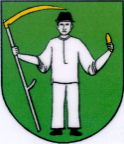 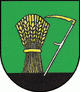 HlásnikČíslo: 2/2015     Ročník : XIII.     03.07.2015Vážení občania Ľubovca a Ruských Pekľan!Dovoľte mi informovať Vás o nových udalostiach v obci  a z posledného zasadnutia OcZ Ľubovec.Program:  Otvorenie, menovanie overovateľa zápisnice, zapisovateľa a členov návrhovej komisieKontrola plnenia uznesení z posledného zasadnutiaSchválenie VZN č. 1/2015 o službách poskytovaných obcou a poplatkoch za tieto služby v obci ĽubovecSchválenie VZN č. 2/2015 o podmienkach poskytovania dotácií z prostriedkov obce ĽubovecSchválenie záverečného účtu a výročnej správy za rok 2014,  stanovisko kontrolórky k záverečnému účtuDHZ – hliadky preventívnych kontrol, schválenie preventivára požiarnej ochrany obceSchválenie 5-člennej rady školyPozemky „Zadná cesta“Rôzne:  výlet pre dôchodcov, oslavy P.P. Gojdiča, súťaž DHZ, bezpečnostný projekt, nové informácie od posledného zasadnutiaDiskusia Návrh na uzneseniaZ Á V E RK bodu 2 – Kontrola plnení uznesení z posledného zasadnutia		Uznesenia z predchádzajúceho zasadnutia boli splnené.K bodu 3 – Schválenie VZN o službách a poplatkoch Starostka obce uviedla, že návrh všeobecne záväzného nariadenia bol každému doručený 
e-mailom na preštudovanie. Požiadala prítomných, aby sa vyjadrili k návrhu, prípadne navrhli zmeny. Poslanec Mgr. Šarišský mal viacero pozmeňujúcich aj doplňujúcich návrhov. 
Po zapracovaní navrhnutých zmien bolo všetkými poslancami schválené. Všeobecne záväzné nariadenie č. 1/2015 o službách poskytovaných obcou a poplatkoch za tieto služby v obci Ľubovec.K bodu 4 – Schválenie VZN o podmienkach poskytovania dotácií Poslanec Mgr. Šarišský mal viacero pripomienok k obsahovému zneniu návrhu VZN, 
teda navrhol, aby sme tento bod presunuli na ďalšie zasadnutie obecného zastupiteľstva.K bodu 5 – Schválenie záverečného účtu a výročnej správy V zmysle ustanovení § 16 ods. 5 zákona č.583/2004 o rozpočtových pravidlách územnej samosprávy v znení neskorších predpisov je obec povinná spracovať návrh záverečného účtu 
a tento prerokovať najneskôr do šiestich mesiacov po uplynutí rozpočtového roka. Pred schválením na verejnom zasadnutí Obecného zastupiteľstva bol návrh záverečného účtu obce zverejnený 15 dní  na úradnej tabuli v obci, aby sa k nemu mohli obyvatelia obce vyjadriť. 
Návrh Záverečného účtu obce za rok 2014 bol v súlade so zákonom č.369/1990 Zb. o obecnom zriadení v znení neskorších predpisov zverejnený dňa 01.06.2015 na úradnej tabuli obce. Do dnešného dňa neboli žiadne pripomienky verejnosti predložené.  V súlade so zák. č.369/1990 zb. o obecnom zriadení v znení neskorších predpisov hlavná kontrolórka obce predložila. Stanovisko hlavného kontrolóra obce k záverečnému účtu obce za rok 2014, v ktorom odporúča schválenie záverečného účtu – príloha zápisnice. Audit účtovnej závierky obce k 31.12.2014 a vedenia účtovníctva za rok 2014 vykonával certifikovaný audítor Ing. Vladimír Andraščík, číslo licencie 302, ktorý dňa 18.06.2015 obci predložil Správu nezávislého audítora – príloha zápisnice.K bodu 6 – Ochrana pred požiarmi – hliadky preventívnych kontrol	Starostka obce oznámila, že v mesiaci máj 2015 bola Okresným riaditeľstvom HaZZ Prešov vykonaná  kontrola dokumentácie ochrany pred požiarmi obce, pri ktorej bolo zistených viacero nedostatkov. Zo zápisu z vykonanej kontroly a uložených opatrení vyplýva povinnosť do konca septembra vykonať kontrolu všetkých budov v obci Ľubovec vrátane časti Ruské Pekľany. Taktiež je potrebné doplniť dokumentáciu ochrany pred požiarmi, schváliť preventivára požiarnej ochrany obce a ustanoviť preventívne kontrolné skupiny, ktoré uskutočnia kontrolu všetkých nehnuteľností v katastrálnom území Ľubovec a Ruské Pekľany. Uvedené povinnosti a opatrenia vyplývajú zo zákona č. 314/2001 Z.z. o ochrane pred požiarmi a jeho vykonávacích predpisov. 		Starostka obce navrhla, aby za preventivára požiarnej ochrany obce Ľubovec bol schválený obyvateľ našej obce – Marek Slebodník, ktorý má oprávnenie a osvedčenie o odbornej spôsobilosti na výkon tejto činnosti. Obec v súčasnosti nemala ustanoveného preventivára obce. Poslanci návrh na ustanovenie Mareka Slebodníka za preventivára požiarnej ochrany obce Ľubovec schválili a zároveň schválili nasledovných vedúcich kontrolných skupín obce: Marek Slebodník, Slavomír Kočiš, Ing. Matúš Marton a Martin Štofan. Členovia kontrolných skupín vykonajú v mesiacoch júl až august preventívne protipožiarne kontroly rodinných domov v obci. Vlastníci budov sú v zmysle právnych predpisov  po preukázaní oprávnenia na výkon kontroly povinní umožniť kontrolnej skupine v nevyhnutnom rozsahu vykonať preventívnu protipožiarnu kontrolu budovy.K bodu 7 – Schválenie rady školy – 5 členov	     Starostka obce informovala prítomných o skutočnosti, že jedna členka školskej rady – Mgr. Hudáková odchádza na materskú dovolenku a preto je potrebné doplniť nového člena Rady školy alebo zredukovať počet členov školskej rady na päť. Poslanci sa zhodli na tom, že pre ZŠ s MŠ Ľubovec je na nasledujúce obdobie postačujúca Rada školy v päť člennom zložení a tak rozhodli o znížení počtu členov Rady školy na 5. Za obecné zastupiteľstvo bol schválený za člena Rady školy – Stanislav Štofan. Starostka obce zároveň oboznámila prítomných o tom, že obec vyhlásila výberové konanie na funkciu Riaditeľa ZŠ s MŠ Ľubovec s nástupom od 01.09.2015. Prihlášky mohli záujemcovia posielať do 30.06.2015. Oznam je zverejnený na internetovej stránke aj na úradnej tabuli obce.K bodu 8 – Pozemky „Zadná cesta“	Starostka obce bližšie uviedla nové informácie ohľadom prípravného procesu na odkúpenie pozemkov na „Zadnej ceste“ v časti pod cestou zo strany obce. Uviedla, že vzhľadom na vlastnícke vzťahy pripadajú do úvahy dva rôzne spôsoby postupného odkúpenia časti pozemkov. 	V prvom prípade pozemkov, konkrétne parcely registra „E“ č. 478/2, 478/3, 478/4 je možné pristúpiť ku kúpe už v súčasnosti po dohode so všetkými spoluvlastníkmi týchto nehnuteľností nakoľko všetci sú známi. Väčšina spoluvlastníkov predbežne súhlasila s odpredajom časti pozemkov pod cestou za kúpnu cenu schválenú obecným zastupiteľstvom vo výške 2,50 EUR/m2. Žiaden nevyslovil nesúhlas s odpredajom, avšak rokovania stále prebiehajú. 	Druhým nevyhnutným postupom za účelom odkúpenia je potreba obnovenia dedičských konaní v prípadoch, kedy časť vlastníkov je známa, avšak niektoré podiely na týchto nehnuteľnostiach po pozostalých spoluvlastníkoch ostali  neprededené, ide o parcely reg. „E“ č. 478/18, 478/19, 478/20. Až následne, po nadobudnutí týchto podielov dedičmi, je možné tieto nehnuteľnosti resp. ich časť odkúpiť od všetkých spoluvlastníkov. Aj v týchto prípadoch väčšina spoluvlastníkov a potenciálnych dedičov po pozostalých vyslovila predbežný súhlas s odpredajom časti týchto pozemkov, avšak aj v týchto prípadoch sú ďalšie rokovania nevyhnutné. Po uzavretí  dohôd o ďalšom postupe by mali nasledovať ďalšie úkony potrebné k odkúpeniu. 	Za účelom kúpy pozemkov bude nevyhnutné zabezpečiť aj vykonanie geometrických prác a zamerania. V priebehu týždňa po poslednom zasadnutí OcZ sa aj za prítomnosti poslancov uskutočnilo stretnutie s niektorými spoluvlastníkmi, ktorí chcú rokovať o podmienkach odpredaja. Z tohto stretnutia vyplynula potreba ďalších rokovaní.K bodu 9 – RôzneVýlet pre dôchodcov – starostka obce informovala poslancov, že v mesiaci júl plánujeme podobne ako každoročne zorganizovať výlet do Šárošpatáku – na termálne kúpalisko. Poslanci súhlasili so zorganizovaním tejto akcie na termín 29.07.2015 /streda/.Akcie v obci – pani starostka poďakovala poslancom za pomoc pri uskutočňovaní podujatí – Kosenie, Deň rodiny a Giro di Lubovec - pri ktorej sa vyzbieralo 614,- €, ktoré putovali na radiačné oddelenie  onkológie FNsP v Prešove. Hasičská súťaž ĽUBOVECKÝ POHÁR – starostka obce oslovila poslancov – hasičov, aby ozrejmili vedeniu obce a poslancom prípravné práce ohľadom hasičskej súťaže. Mgr. Šarišský potvrdil už skôr oznámený termín a teda, že tzv. Ľubovecký pohár 2015 sa uskutoční v sobotu dňa 12. septembra 2015. OZNAMYUž tradičný zájazd do Sárospataku 29. júl 2015. Všetci, ktorým lahodia teplé maďarské vody, príjemná atmosféra relaxu
 a oddychu v kruhu svojich známych, nech sa nahlásia na obecnom úrade – na t. č. 051/7796 235.Tešíme sa na Vás Dňa  12. 9. 2015 sa uskutoční na obecnom ihrisku už tradičná hasičská súťaž 
O putovný pohár obce Ľubovec a zároveň ďalšie kolo Východoslovenskej hasičskej ligy. Súťaž hasičských družstiev mužov a žien začne predbežne o 11.00 hod. a počas súťaže budú pripravené aktivity a atrakcie pre deti aj dospelých. Bude pripravená tombola a vo večerných hodinách vystúpia hudobné kapely: DESMOD, KABÁT Revival a HEĽENINE OČI. Bližšie informácie budú priebežne zverejnené na internete a neskôr aj prostredníctvom plagátov. Budeme sa na Vás tešiť !!! UPOZORNENIE !!!Kto si ešte nesplnil svoje povinnosti v oblasti úhrady dane z nehnuteľnosti, 
dane za psa, poplatku za komunálny odpad, 
prípadne poplatku za spotrebu vody.....žiadame Vás, aby ste si svoje podlžnosti vyrovnali čo najskôr.Dôležitý oznam                      Oznámenie o vykonaní preventívnej protipožiarnej kontroly     Obecný úrad Ľubovec Vám oznamuje, že  od dňa 04.07.2015 do 31.08.2015vykonajú vo Vašom subjekte protipožiarnu kontrolu podľa § 23 písm. a) v nadväznosti na §15 ods. 1, písm. h) zákona NR SR č. 314/2001 Z.z. o ochrane pred požiarmi v znení neskorších predpisov.A zabezpečenia ochrany pred požiarmi a dodržiavanie osobitných predpisov (§42, vyhlášky MV SR č. 121/2002 Z.z. o požiarnej prevencii v znení neskorších predpisov.     Vlastníci budov sú v zmysle právnych predpisov  po preukázaní oprávnenia na výkon kontroly povinný umožniť kontrolnej skupine v nevyhnutnom rozsahu vykonať preventívnu protipožiarnu kontrolu budovy. V záujme hladkého 
a nerušeného výkonu kontroly je potrebné, aby pri tejto kontrole boli prítomní zodpovední vlastníci kontrolovaného subjektu.Kontrolná skupina obce č. 1.Kontrola rodinných domov od čísla 1 po 41Vedúcu skupiny: Marek Slebodník Ľubovec 15Člen skupiny: Jakub Rabada Ľubovec 55Člen skupiny: Tomáš Leško Ľubovec 114Kontrolná skupina obce č. 2.Kontrola rodinných domov od čísla 42 po 80Vedúcu skupiny: Martin Štofan Ľubovec 113Člen skupiny: Marek Turčík Ľubovec 93Člen skupiny: Michal Palenčár ml. Ľubovec 94Kontrolná skupina obce č. 3.Kontrola rodinných domov a chát v Ruských PekľanochVedúcu skupiny: Matúš Marton Ľubovec 54Člen skupiny: Daniel Kotulič Ľubovec 63Člen skupiny: Matej Šarišský Ľubovec 38Kontrolná skupina obce č. 4.Kontrola rodinných domov od čísla 81 do 130Vedúcu skupiny: Slavomír Kočiš Ľubovec 113Člen skupiny: Dávid Štofan Ľubovec 61Člen skupiny: Lukáš Marton Ľubovec 67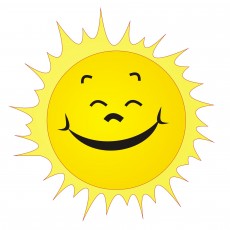 Ani sme sa nenazdali a koniec školského roka 2014/2015 je už tu! Čakajú nás dva mesiace prázdnin – čas zaslúženého oddychu každého škôlkara, žiaka či študenta. Počas celého školského roka naše ratolesti vynaložili nemálo síl na získanie tých známok na vysvedčení, ktoré práve teraz držíte v ruke, milí rodičia a starí rodičia. A preto, nezabudnite na pochvalu a odmenu, ktorú si zaslúži každé dieťa. Veď vidieť v detských očiach radosť z potešenia, je krásne a nášmu srdcu také blízke!Tak Vám, milé deti, želáme slnečné prázdniny, plné nezabudnuteľných chvíľ v spoločnosti priateľov a blízkych Archieparchiálna odpustová slávnosťRodisko bl. Pavla Petra Gojdiča, Ruské Pekľany 18. júl 2015                   Program: 09:15 Akatist požehnania rodín                              10:00 Archijerejská sv. liturgia, Moleben k bl. P.P. Gojdičovi, myrovanie„Blažený otec a mučeník Pavol, pros Boha za nás.“ K r o n i k a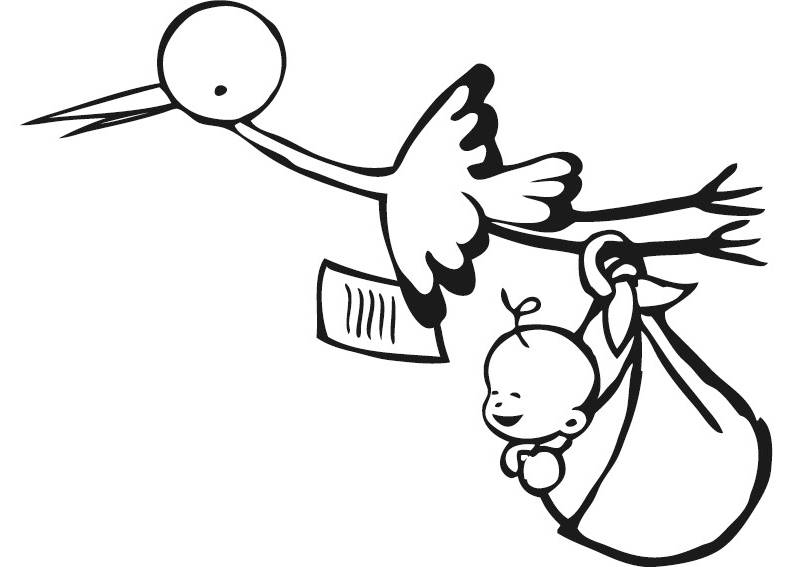 Narodili sa                                        Ema Borošová,  Ľubovec 22     / 18.06.2015    JubilantiDrábová Anna,   Ruské Pekľany 19           		oslávila   	80. rokovŠebeš Imrich,   Ľubovec 18				oslávil   	80. rokovHaraus Ján,   Ľubovec 55				oslávil   	70. rokov                                                                                                                                    Našim jubilantom blahoželámeZomreliPaločková Anna,   Ľubovec 29   	/   	24.04.2015Chomjak Ján,   Ľubovec 38	     	/    	18.05.2015Šoltisová Miroslava,   Ľubovec 9	/	28.05.2015   